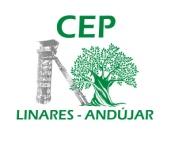 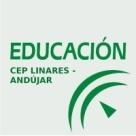 Nombre del profesor/a:  VIRGINIA EXPÓSITO MUDARRAPROPUESTA DIDÁCTICATítulo: AJEDREZ VIVIENTENivel al que va dirigida: 1º y  2º DE GRADO MEDIO DE ESTÉTICA Y BELLEZA, 1º y 2º DE GRADO MEDIO DE PELUQUERÍA Y COSMÉTICA CAPILAR Y EL CICLO SUPERIOR DE AUTOMATIZACIÓN Y ROBÓTICA INDUSTRIAL.Objetivos:1. Aprender la realización de diferentes maquillajes y peinados de fantasia relacionados con el ajedrez.2. Realizar prácticas de la  actividad en  parejas( tutoría entre iguales) para afianzar los conocimientos aprendidos en clases previas.3. Conseguir realizar la caracterización del personaje (en este caso ficha de ajedrez) disponiendo como recurso a  modelos reales e interactuando con otros ciclos.Contenidos:1. Actividades de aprendizaje cooperativo.2. Identificar las diferentes fichas que componen el juego de ajedrez.3. Realización del boceto para el diseño de cada dibujo.4. Realización de las operaciones previas (cambio de forma temporal, realización de crepado y pulido del cabello, puntos de anclaje,...) selección de herramientas, productos, complementos y adaptación de postizos para la ejecución del recogido.Breve descripción: Está actividad  ayuda al alumnado a la ejecución del recogido, seleccionando el peinado que armonice con las características de la persona y tipo de ficha a representar, reconociendo la técnica utilizada, posición, aplicación y adaptación de accesorios al recogido, así como la elaboración de los puntos de anclaje para la fijación del mismo.La actividad   ha sido realizada por parejas, seleccionando dos personas para la caracterización del personaje ( una alumna para el maquillaje y otra para la realización del peinado) , repartiendo a cada pareja la foto o boceto del diseño a realizar.Cada pareja   ha tenido  que ir  realizando el peinado y maquillaje de fantasia correspondiente.Para la preparación y diseño de la ficha se ha dado un tiempo de 4 horas. Por último se ha realizado una partida de ajedrez donde ha participado  todo el alumnado, disponiendo también de alumnado procedente de otro centro para su visualización.Temporalización: 6 hEspacios: Talleres de peluquería y estéticaRecursos: Fotos, bocetos, cosméticos, útiles,herramientas y aparatología específica de peluquería y estética, complementos y posticería, tablero a tamaño real de ajedrez.Enlaces de interés: https://www.pinterest.comJustificación metodológica:La incorporación de las actividades de aprendizaje permiten que el alumnado interactúe entre sí.Con esta propuesta didáctica favorecemos la motivación, creatividad, afianzamos el aprendizaje.Justificación curricular:Forma parte de las competencias que hay que desarrollar en el ciclo formativo de grado media de Estética y Belleza y el ciclo formativo de Peluquería y Cosmética Capilar.En esta propuesta didáctica el alumnado tiene que adquirir habilidades y destrezas básicas para relacionarse y aumentar sus habilidades sociales, realizar de manera guiada toda la práctica necesaria en maniquí y sobre modelos que le permitan un mayor entendimiento de los aprendizajes y conocer diferentes recursos para obtener la información y conocimientos requeridos para posteriormente llevarlos a cabo, combinando distintas técnicas con el maquillaje y peinado caracterizado.  Evaluación de la actividadSe evaluará: - Participa de manera grupal, valorando las            aportaciones propias y ajenas respetando las interacciones y      expresiones de los demás compañeros/as. Realización del peinado y maquillaje propuesto.Afianza aprendizajes a través de los recursos utilizados. Sirve de recurso motivador para intercambiar información con sus compañeros de clase y con los de otros ciclos.Documentación gráfica: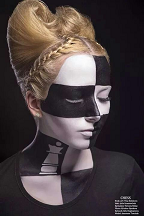 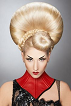 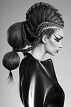 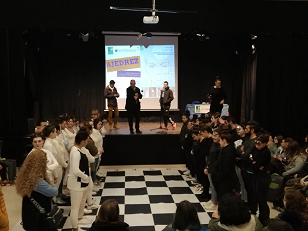 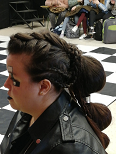 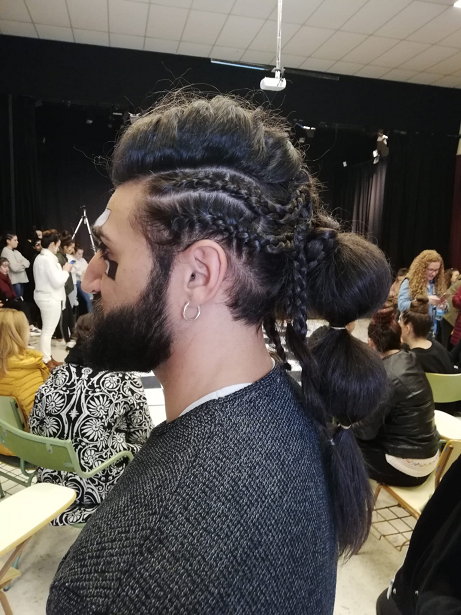 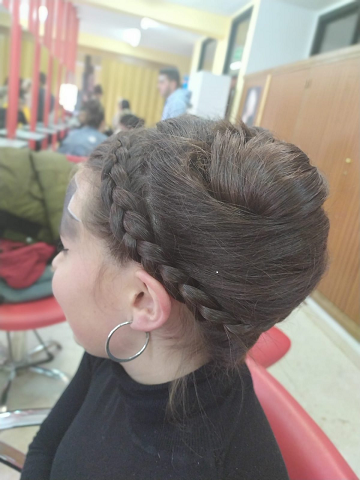 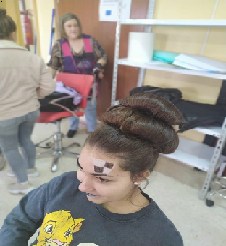 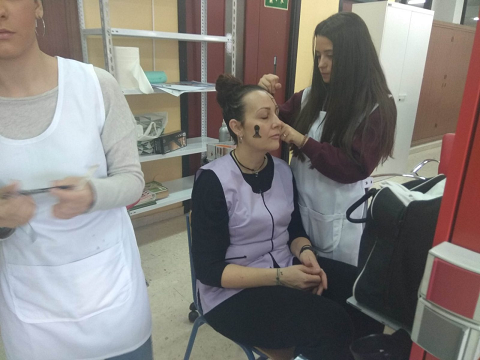 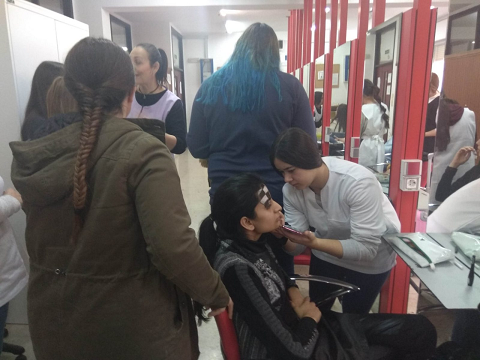 